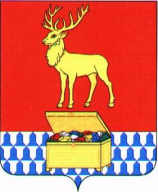 Р Е Ш Е Н И ЕСОВЕТА КАЛАРСКОГО МУНИЦИПАЛЬНОГО ОКРУГАЗАБАЙКАЛЬСКОГО КРАЯот 04 июня 2021 года								№ 102с. ЧараО принятии за основу проекта решения Совета Каларского муниципального округа «О ежегодном отчете главы Каларского муниципального округа Забайкальского края о результатах его деятельности, деятельности администрации Каларского муниципального округа Забайкальского края, в том числе о решении вопросов, поставленных Советом Каларского муниципального округа Забайкальского края»В соответствии со ст.35  Федерального закона от 6 октября 2003 года № 131-ФЗ «Об общих принципах организации местного самоуправления в Российской Федерации», Уставом Каларского муниципального округа Забайкальского края, ст. 42 Регламента Совета Каларского муниципального округа Забайкальского края, Совет Каларского муниципального округа Забайкальского края Р Е Ш И Л:1. Принять за основу проект решения Совета Каларского муниципального округа Забайкальского края «О ежегодном отчете главы Каларского муниципального округа Забайкальского края о результатах его деятельности, деятельности администрации Каларского муниципального округа Забайкальского края, в том числе о решении вопросов, поставленных Советом Каларского муниципального округа Забайкальского края.2. Направить данный  проект  решения  на доработку субъекту правотворческой инициативы - администрации Каларского муниципального округа Забайкальского края.3. Настоящее решение вступает в силу со дня его принятия.Председатель Совета Каларскогомуниципального округаЗабайкальского края								Громов А.В.